Aanmeldingsformulier 			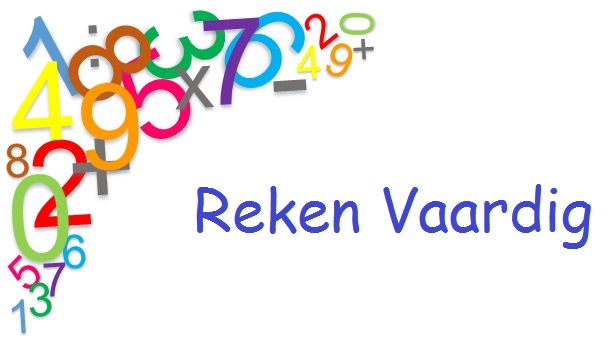 Datum: Met dit formulier wil(len) ik(wij) graag onze zoon/dochter aanmelden.Naam van uw zoon / dochter:				Geboortedatum:	Adres:			Telefoonnummer (huisadres):Ouders:Naam moeder: 				Naam vader:Mobiele nummer:				Mobiele nummer:Mailadres:					Mailadres:		Facturen worden via de mail verstuurd, op welk mailadres mag ik de facturen sturen:			Gegevens van uw zoon/dochter:Groep: 	school:				te:Naam leerkracht(en):Heeft uw zoon/dochter een jaar gedoubleerd, en zo ja welk jaar?Zijn er al eerder onderzoeken gedaan naar leerproblemen en/of leerstoornissen gediagnostiseerd?Zo, ja welke, bijvoorbeeld dyslexie, dyscalculie, ADHD, NLD. (evt. rapport graag meesturen)Reden van aanmelding: Mocht u nog vragen hebben dan hoor ik dat graag, u kunt mij via de mail of op telefoonnummer 06-21946410 bereiken.U kunt het ingevulde formulier terugmailen aan rekenvaardig@live.nl of op mijn adres in de brievenbus doen.